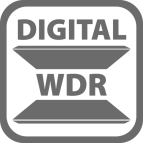 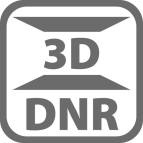 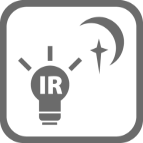 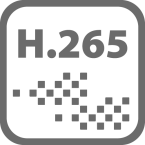 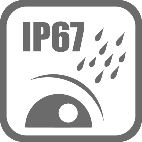 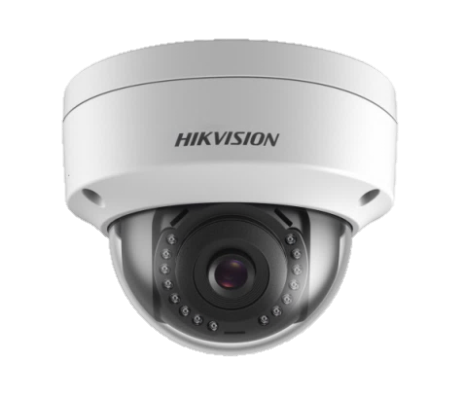 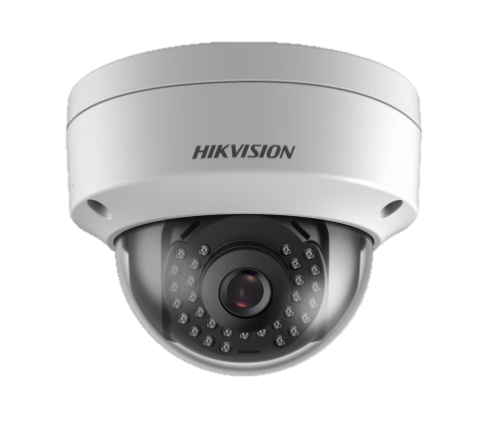 2.8 mm Fixed LensNon 2.8 mm Fixed LensKey FeaturesKey Features1/2.8" progressive scan CMOS3D DNR (Digital Noise Reduction)1920 × 1080@30fpsUp to 30 m IR range2.8 mm/4 mm/6 mm fixed lensPoE (Power over Ethernet)H.265+, H.265, H.264+, H.264IP67, IK10Dual streamDigital WDR (Wide Dynamic Range)CameraCameraImage Sensor1/2.8" progressive scan CMOSMin. IlluminationColor: 0.01 Lux @(F1.2, AGC ON), 0.028Lux @ (F2.0, AGC ON)Shutter Speed1/3 s to 1/100, 000 sSlow ShutterYesAuto-IrisNoDay &NightIR cut filterDigital Noise Reduction3D DNR WDR Digital WDRAngle AdjustmentPan: 0° to 355°, tilt: 0° to 70°LensLensFocal length2.8 mm, 4 mm, 6 mmApertureF2.0Focus NoFOV2.8 mm, horizontal FOV 114°, vertical FOV 62°, diagonal FOV 135°4 mm, horizontal FOV 86°, vertical FOV 46°, diagonal FOV 102°6 mm, horizontal FOV 54°, vertical FOV 30°, diagonal FOV 62°Lens MountM12IRIRIR RangeUp to 30 mWavelength850 nmCompression StandardVideo Compression Main stream: H.265/H.264Sub stream: H.265/H.264/MJPEGH.264 TypeBaseline Profile/Main Profile/High ProfileH.264+Main stream supportsH.265 TypeMain Profile H.265+Main stream supportsVideo Bit Rate32 Kbps to 8 MbpsSmart Feature-setSmart Feature-setRegion of Interest1 fixed region for main stream and sub-streamImageImageMax. Resolution1920 × 1080Main StreamMax. Frame Rate50Hz: 25fps (1920 × 1080, 1280 × 960, 1280 × 720)60Hz: 30fps (1920 × 1080, 1280 × 960, 1280 × 720)Sub-streamMax. Frame Rate50Hz: 25fps (640 × 480, 640 × 360, 320 × 240)60Hz: 30fps (640 × 480, 640 × 360, 320 × 240)Image EnhancementBLC, 3D DNRImage SettingSaturation, brightness, contrast, sharpness, AGC, white balance adjustable by client software or web browserDay/Night Switch Auto, scheduledNetworkNetworkAlarm TriggerMotion detection, video tampering alarm, illegal loginProtocolsTCP/IP, ICMP, HTTP, HTTPS, FTP, DHCP, DNS, DDNS, RTP, RTSP, RTCP, NTP, UPnP, SMTP, IGMP, 802.1X, QoS, IPv6, UDP, BonjourGeneral FunctionAnti-flicker, heartbeat, mirror, password protection, privacy mask, watermarkFirmware Version 5.5.2APIONVIF (PROFILE S, PROFILE G), ISAPISimultaneous Live ViewUp to 6 channelsUser/HostUp to 32 users3 levels: Administrator, Operator, and UserClientiVMS-4200, Hik-Connect, iVMS-5200Web BrowserIIE7+, Chrome18-42, Firefox5.0+, Safari5.02+InterfaceCommunication Interface1 RJ45 10M/100M self-adaptive Ethernet portGeneralGeneralOperating Conditions-30 °C to 50 °C (-22 °F to 122 °F), humidity: 95% or less (non-condensing)Power Supply12 VDC ± 25%, 5.5 mm coaxial power plugPoE (802.3af, class 3)Power Consumption and Current12 VDC, 0.4 A, Max: 5 WPoE: (802.3af, 37 V to 57 V), 0.2 A to 0.13 A, Max: 7 WIngress ProtectionIP67, IK10TVS 2000V lightning protection, surge protection and voltage transient protectionMaterialMetal & PlasticDimensionsCamera: Ø 111 mm × 82.4 mm ( 4.4" × 3.2")With package: 134 mm × 134 mm × 108 mm (5.3" × 5.3" × 4.3")WeightCamera: Approx. 410 g (0.9 lb.)With package: Approx. 610 g (1.3 lb.)Available ModelsDS-2CD1123G0-I (2.8 mm), DS-2CD1123G0-I (4 mm), DS-2CD1123G0-I (6 mm)DimensionAccessoryAccessoryAccessoryAccessory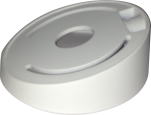 DS-1259ZJInclined Base Mounting Bracket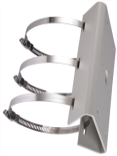 DS-1275ZJ-SUSVertical Pole Mount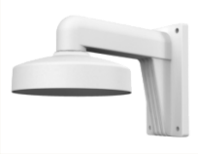 DS-1273ZJ-135Wall Mount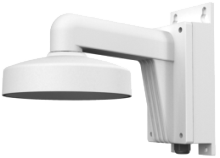 DS-1273ZJ-135BWall Mount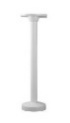 DS-1271ZJ-135Pendant Mount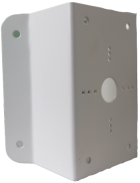 DS-1276ZJ-SUSCorner Mount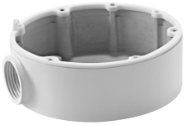 DS-1280ZJ-DM21Junction Box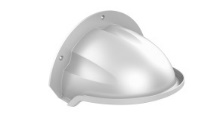 DS-1250ZJRain Shade